 Теплоснабжающим организациям (ООО «ТЭК-Печора», Печорскому филиалу АО «Коми тепловая компания», АО «Тепловая сервисная компания»):Завершить отопительный период 2018-2019 гг. с10.06.2019 г. при установлении положительной среднесуточной температуры наружного воздуха выше +80С в течение пяти суток подряд согласно утвержденному графику отключения (без ГВС) жилого фонда, объектов соцкультбыта, больниц, детских садов, школ, школ-интернатов (приложение). Известить всех потребителей о прекращении подачи теплоносителя.Не допускать в период ежегодных профилактических ремонтов отключение систем горячего водоснабжения на срок более 14 суток.Настоящее распоряжение подлежит официальному опубликованию.     Глава муниципального района-руководитель администрации                                                 Н. Н. ПаншинаПриложение  к распоряжению администрации муниципального района «Печора»№ _________ от «10 » июня 2019 годаГрафикостановки котельных и ЦТП муниципального района «Печора» в связи с окончанием отопительного сезона 2018-2019 гг.Примечание: Дх - дата завершения отопительного сезона 2018-2019 гг. (устанавливается распоряжением администрации МР «Печора»);Ду – дата начала отопительного сезона 2019-2020 гг. (устанавливается распоряжением администрации МР «Печора»);Днпс – дата остановки котельной НПС «Сыня»____________________________________________________________попопопоАДМИНИСТРАЦИЯМУНИЦИПАЛЬНОГО РАЙОНА« ПЕЧОРА »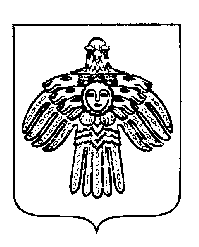 «ПЕЧОРА »  МУНИЦИПАЛЬНÖЙ  РАЙОНСААДМИНИСТРАЦИЯ РАСПОРЯЖЕНИЕТШÖКТÖМРАСПОРЯЖЕНИЕТШÖКТÖМРАСПОРЯЖЕНИЕТШÖКТÖМ«10 »   июня    2019 г.г. Печора,  Республика Коми                            № 1000-рО завершении отопительного периода  2018-2019 гг. в муниципальном районе «Печора»№ п/пНаименование объектаДата остановки котельнойДата остановки котельнойПримечание№ п/пНаименование объектаотоплениеГВСПримечание1Котельная № 2Дх2Котельная № 3ДхДх+2Подача горячей воды потребителям будет осуществляться котельной № 23Котельная № 4Дхс 22.07.-26.08.2019 гПодача горячей воды потребителям будет осуществляться котельной № 24Котельная № 5Дх5Котельная № 7Дх05.08.-13.08.2019.6Котельная № 8ДхДх-19.07.2019г.Подача горячей воды потребителям будет осуществляться котельной № 47Котельная № 9Дх15.07.-28.07.20198Котельная № 10Дх01.07-14.07.2019г.9Котельная № 11Дх01.07-14.07.2019г.11ЦТП №№ 6,14,15,16,17, 24,27,28,50, «Энергетик», «МК-53», ЦТП «Восточный»Дх02.07- 16.07.2019 г.12Котельная № 21 п. КожваДх01.08.-14.08.201913Котельная № 22 п. ОзерныйДх-14 Котельная № 23 п. КожваДх-15Котельная № 25 п. КожваДх01.08.-14.08.201916Котельная № 26 п. ПутеецДх16.08.-29.08.201917Котельная № 31 п. КаджеромДх-18Котельная № 33 п. КаджеромДх-19Котельная № 41 п. Белый-ЮДх-20Котельная № 42 п. НабережныйДхДх-ДуОстановка ГВС до начала ОЗП 2019-2020гг.21 Котельная № 45 п. Березовка ДхДх-ДуОстановка ГВС до начала ОЗП 2019-2020гг.22Котельная № 49 п. ЛуговойДх23 Котельная № 51 п. СыняДхДнпсПо графику НПС «Сыня»24Котельная № 53 п. ЧикшиноДхДх - ДуОстановка ГВС до начала ОЗП 2019-2020гг.25Котельная № 54 п. ЧикшиноДх-26 Котельная № 56 п. Изъя-ЮДх01.08.-14.08.201927Котельная № 57 п. ТалыйДхДх-ДуОстановка ГВС до начала ОЗП 2019-2020гг.28Котельная № 58 п. КосьюДх29Котельная № 60 п. КожваДх01.08.-14.08.201930Пеллетная котельная п. ЗеленоборскДх